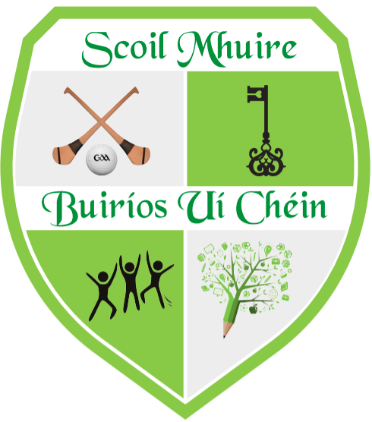 Recommended Reading List for 6th ClassIf you like books about FRIENDS or SCHOOL, try these …  A Series of Unfortunate Events (Series)   	 	 	Lemony Snicket  Narnia (Series)  	 	 	 	 	 	 	C. S. Lewis  Conspiracy 365 (Series)   	 	 	 	 	Gabrielle Lord  Harry Potter (Series)  	 	 	 	 	 	J. K. Rowling  The Edge Chronicles (Various Titles)   	 	 	 	Paul Stewart / Chris Riddell  HERO.COM 1 – Rise of the Heroes (Series)  	 	 	Andy Briggs  VILLAIN.NET 1 – Council of Evil (Series)  	 	 	Andy Briggs  H.I.V.E. (Series)  	 	 	 	 	 	 	Mark Walden  Maggot Moon  	 	 	 	 	 	 	Sally Gardner  The City of Ember (Series)  	 	 	 	 	Jeanne Duprau  Conspiracy 365 (Series)   	 	 	 	 	Gabrielle Lord  Hatchet (and other titles)   	 	 	 	 	Gary Paulsen  Invisible City (Series)  	 	 	 	 	 	M.G. Harris  Percy Jackson and the Heroes of Olympus (Series)  	 	Rick Riordan  Barnaby Grimes (Series)   	 	 	 	 	Paul Stewart / Chris Riddell  Atherton: The House of Power (Series)   	 	 	Patrick Carman  Maximum Ride (Series)  	 	 	 	 	 	James Patterson  Underwater Adventure (Series)   	 	 	 	Willard Price  The Hunger Games (Series)  	 	 	 	 	Suzanne Collins  Arthur: The Seeing Stone (Series)  	 	 	 	Kevin Crossley Holland  Gatty’s Tale   	 	 	 	 	 	 	Kevin Crossley-Holland  Tunnels (Series)  	 	 	 	 	 	 	Roderick Gordon  Raven’s Gate (Series)  	 	 	 	 	 	Anthony Horowitz  If you like MYSTERY / DETECTIVE stories, try these …  If you like HISTORY and WARTIME stories, try these …  Book Title   	 	 	 	 	 	 	Author  Book Title   	 	 	 	 	 	 Book Title   	 	 	 	 	 	 Book Title   	 	 	 	 	 	 Author  Holes (Series)  	 	 	 	 	 	 Holes (Series)  	 	 	 	 	 	 Holes (Series)  	 	 	 	 	 	 Louis Sachar  Frozen Out   	 	 	 	 	 	 Frozen Out   	 	 	 	 	 	 Frozen Out   	 	 	 	 	 	 Carlo Gebler  Caught on a Train   	 	 	 	 	 Caught on a Train   	 	 	 	 	 Caught on a Train   	 	 	 	 	 Carlo Gebler  A Monster Calls  	 	 	 	 	 	 A Monster Calls  	 	 	 	 	 	 A Monster Calls  	 	 	 	 	 	 Patrick Ness  Coram Boy   	 	 	 	 	 	 Coram Boy   	 	 	 	 	 	 Coram Boy   	 	 	 	 	 	 Jamila Gavin  Bridge to Terabithia  	 	 	 	 	 Bridge to Terabithia  	 	 	 	 	 Bridge to Terabithia  	 	 	 	 	 Katherine Paterson  Maggot Moon  	 	 	 	 	 	 Maggot Moon  	 	 	 	 	 	 Maggot Moon  	 	 	 	 	 	 Sally Gardner  Al Capone Does My Shirts (Series)  	 	 	 If you like ANIMALS and HORSES, try these …  Al Capone Does My Shirts (Series)  	 	 	 If you like ANIMALS and HORSES, try these …  Al Capone Does My Shirts (Series)  	 	 	 If you like ANIMALS and HORSES, try these …  Gennifer Choldenko  Book Title Author  Gennifer Choldenko  Run to the Wild Wood (Series)   	 Tom McCaughren  Wolf Brother (Series)  	 	 	 Michelle Paver  Black Beauty  	 	 	 	 Anna Sewell  The Quest Begins (Seekers)  	 	 Erin Hunter  Watership Down  	 	 	 	 Richard Adams  Varjak Paw   	 	 	 	 If you like A GOOD LAUGH, try these …  S. F. Said  Book Title   	 	 	 	 Author  Horrible Histories (Series)   	 	 Horrible Histories  Granny (and other titles)   	 	 Anthony Horowitz  Which Witch? (and other titles)   	 Eva Ibbotson  The Beasts of Clawstone Castle   	 Eva Ibbotson  Holes (and other titles)  	 	 	 Louis Sachar  The Boy in the Girl’s Bathroom (and other titles)  The Boy in the Girl’s Bathroom (and other titles)  Louis Sachar  The Robe of Skulls (Series)  	 	 	 The Robe of Skulls (Series)  	 	 	 Vivian French  Howl’s Moving Castle (Series)  	 	 	 Howl’s Moving Castle (Series)  	 	 	 Diana Wynne Jones  Cosmic / Millions  	 	 	 	 	 If you like A GOOD SCARE, try these …  Cosmic / Millions  	 	 	 	 	 If you like A GOOD SCARE, try these …  Frank Cottrell Boyce  Book Title   	 	 	 	 	 Book Title   	 	 	 	 	 Author  Goosebumps (Series)  	 	 	 	 Goosebumps (Series)  	 	 	 	 R. L. Stine  A Series of Unfortunate Events (Series)   	 A Series of Unfortunate Events (Series)   	 Lemony Snicket  Uncle Montague’s Tales of Terror (Series)  	 Uncle Montague’s Tales of Terror (Series)  	 Chris Priestley  Darren Shan (Series)  	 	 	 	 Darren Shan (Series)  	 	 	 	 Darren Shan  Demonata (Series)   	 	 	 	 Demonata (Series)   	 	 	 	 Darren Shan  Coraline  	 	 	 	 	 	 Coraline  	 	 	 	 	 	 Neil Gaiman  The Graveyard Book  	 	 	 	 The Graveyard Book  	 	 	 	 Neil Gaiman  London (Vampire Dusk Series)  	 	 	 London (Vampire Dusk Series)  	 	 	 Sebastian Rook  Raven’s Gate (Series)  	 	 	 	 Raven’s Gate (Series)  	 	 	 	 Anthony Horowitz  Barnaby Grimes (Series)   	 	 	 Barnaby Grimes (Series)   	 	 	 Paul Stewart / Chris Riddell  ZOM-B (Series)  	 	 	 	 	 If you like MAGIC / FANTASY, try these …  ZOM-B (Series)  	 	 	 	 	 If you like MAGIC / FANTASY, try these …  Darren Shan  Book Title   	 	 	 	 	 Book Title   	 	 	 	 	 Author  Harry Potter (Series)  	 	 	 	 Harry Potter (Series)  	 	 	 	 J. K. Rowling  Percy Jackson and the Lightning Thief (Series)   Percy Jackson and the Lightning Thief (Series)   Rick Riordan  Percy Jackson and the Heroes of Olympus (Series)  Percy Jackson and the Heroes of Olympus (Series)  Rick Riordan  Skulduggery Pleasant (Series)  	 	 Derek Landy  The Thief Lord  	 	 	 	 Cornelia Funke  Dragon Rider  	 	 	 	 Cornelia Funke  Inkheart  	 	 	 	 	 Cornelia Funke  Artemis Fowl (Series)  	 	 	 Eoin Colfer  Knife (Series)  	 	 	 	 R. J. Anderson  The 13 Treasures (Series)   	 	 Michelle Harrison  Eragon (Series)  	 	 	 	 Christopher Paolini  Tom’s Midnight Garden  	 	 	 Philippa Pearce  I, Coriander   	 	 	 	 Sally Gardner  The Edge Chronicles (Series)  	 	 Paul Stewart  The Book of Three (Series)  	 	 Lloyd Alexander  The Wind Singer (The Wind on Fire Series)  William Nicholson  The Spook’s Apprentice (Series)   	 Joseph Delaney  The Owl Service (Series)   	 	 Alan Garner  Howl’s Moving Castle (Series)  	 	 Diana Wynne Jones  The Fire Thief (Series)  	 	 	 Terry Deary  Pure Dead Magic (Series)   	 	 Debi Gliori  Skellig  	 	 	 	 	 David Almond  Stravaganza (Series)  	 	 	 Mary Hoffman  Sabriel (Series) and other titles   	 Garth Nix  The Alchemyst (Series)  	 	 	 Michael Scott  The Gift (Series)  	 	 	 	 Alison Croggan  The Magician’s Guild (Series)  	 	 Trudi Canavan  Northern Lights (His Dark Materials Series)  Philip Pullman  The Hobbit / The Lord of the Rings  	 If you like ADVENTURE, try these …  J. R. R. Tolkien  Book Title   	 	 	 	 Author  Alex Rider (Series)   	 	 	 Anthony Horowitz  Book Title   	 	 	 	 	 Author  Alex Rider (Series)   	 	 	 	 Anthony Horowitz  Famous Five (Series)  	 	 	 	 Enid Blyton  The Mystery of… (Series)   	 	 	 Enid Blyton  The Invisible Detective (Series)   	 	 Justin Richards  Walk Two Moons   	 	 	 	 Sharon Creech  The One That Got Away (Misfitz Mysteries Series)  Josh Lacey  The London-Eye Mystery   	 	 	 Siobhan Dowd  Chasing Vermeer/The Wright Three  	 	 Blue Balliett  The Shakespeare Stealer   	 	 	 Gary Blackwood  Lion Boy  	 	 	 	 	 	 Zizou Corder  Invisible City (Series)  	 	 	 	 M. G. Harris  The Agency – A Spy in the House  	 	 Y. S. Lee  Dawn Undercover   	 	 	 	 Anna Dale  H.I.V.E. (Series)  	 	 	 	 	 Mark Walden  The Thieves of Ostia (Roman Mysteries Series)  Caroline Lawrence  Sherlock Holmes  	 	 	 	 	 Sir Arthur Conan Doyle  My Story - Voyage on the Great Titanic (and other titles)  My Story - Voyage on the Great Titanic (and other titles)  My Story - Voyage on the Great Titanic (and other titles)  My Story - Voyage on the Great Titanic (and other titles)  Various  My Side of the Story (Various titles)  Various  Children of the Famine (Series)   Marita Conlon-McKenna  Al Capone Does My Shirts (Series)  Gennifer Choldenko  Hitler’s Canary  	 	 	 Sandi Toksvig  Survivors  	 	 	 	 Elisabeth Navratil  The Hiring Fair (Series)  	 	 Elizabeth O’Hara  Three Cups of Tea   	 	 Greg Mortenson  Pirate Queen  	 	 	 Morgan Llewelyn  Safe Harbour  	 	 	 Marita Conlon-McKenna  Carrie’s War   	 	 	 Nina Bawden  Faraway Home  	 	 	 Marilyn Taylor  Milkweed  	 	 	 	 Jerry Spinelli  Private Peaceful (and other titles)  Michael Morpurgo  War Horse   	 	 	 Michael Morpurgo  Alone on a Wide, Wide Sea  	 Michael Morpurgo  Shylock’s Daughter   	 	 Mirjam Pressler  A Girl Called Blue   	 	 Marita Conlon-McKenna  The Twelfth Day of July (Series)   Joan Lingard  The Boy in the Striped Pyjamas   John Boyne  Red Sky in the Morning (and other titles)  Red Sky in the Morning (and other titles)  Elizabeth Laird  Oranges in No-Man’s Land   	 	 Oranges in No-Man’s Land   	 	 Elizabeth Laird  Chains Laurie  	 	 	 	 Chains Laurie  	 	 	 	 Halse Anderson  The Silver Sword   	 	 	 The Silver Sword   	 	 	 Ian Seraillier  The Thieves of Ostia (The Roman Mysteries Series)  The Thieves of Ostia (The Roman Mysteries Series)  The Thieves of Ostia (The Roman Mysteries Series)  Caroline Lawrence  17 Martin Street  	 	 	 Marilyn Taylor  Roll of Thunder, Hear my Cry (Series)  Mildred D. Taylor  When Hitler Stole Pink Rabbit (Series)  Judith Kerr  The Diary of Anne Frank   	 Anne Frank  I Am David   	 	 	 Anne Holm  Goodnight Mr. Tom   	 	 Michelle Magorian  Back Home   	 	 	 Michelle Magorian  August ’44   	 	 	 Carlo Gebler  The Book Thief  	 	 	 Markus Zusak  Crusade  	 	 	 	 Elizabeth Laird  The Breadwinner (and other titles)  Deborah Ellis  Number the Stars (and other titles)  Lois Lowry  Arthur: The Seeing Stone (Series)  If you like SPORT, try these …  Kevin Crossley Holland  Book Title   	 	 	 Author  Goal!   	 	 	 	 Alan Durant  Kick Off (Series)  	 	 	 Dan Freedman  The Big Football Frenzy  	 	 Rob Childs  The Big Cup Collection Omnibus   Rob Childs  The Big Football Treble  	 	 Rob Childs  Foul Play  	 	 	 	 Tom Palmer  Own Goal  	 	 	 	 	 	 	 Own Goal  	 	 	 	 	 	 	 Own Goal  	 	 	 	 	 	 	 Tom Palmer  World Rugby Records  	 	 	 	 	 World Rugby Records  	 	 	 	 	 World Rugby Records  	 	 	 	 	 Chris Hawkes  Rugby Zombies (series)  	 	 	 	 	 Rugby Zombies (series)  	 	 	 	 	 Rugby Zombies (series)  	 	 	 	 	 Dan Anthony  Rugby Spirit   	 	 	 	 	 	 Rugby Spirit   	 	 	 	 	 	 Rugby Spirit   	 	 	 	 	 	 Gerald Siggins  Scrum!  	 	 	 	 	 	 	 If you like POETRY, try these …  Scrum!  	 	 	 	 	 	 	 If you like POETRY, try these …  Scrum!  	 	 	 	 	 	 	 If you like POETRY, try these …  Tom Palmer  Book Title   	 	 	 	 	 	 Book Title   	 	 	 	 	 	 Book Title   	 	 	 	 	 	 Author  Something Beginning with P  	 	 	 	 Something Beginning with P  	 	 	 	 Something Beginning with P  	 	 	 	 O’Brien Press (Publisher)  Friendly Matches – Football Poems (and other titles)   Friendly Matches – Football Poems (and other titles)   Friendly Matches – Football Poems (and other titles)   Allan Ahlberg  The Puffin Book of Utterly Brilliant Poetry  Brian Patten (editor)  The Kingfisher Book of Scary Poems  	 Gillian Clarke  Centrally Heated Knickers (and other titles)  Michael Rosen  Read Me and Laugh  	 	 	 Gaby Morgan (Editor)  The Truth about Parents   	 	 MacMillan Children’s Books  The Secret Lives of Teachers  	 	 If you like the CLASSICS, try these …  Chosen by Brian Moses  Book Title   	 	 	 	 Author  The Secret Garden   	 	 	 Frances Hodgson Burnett  The Railway Children  	 	 	 E.Nesbit  Black Beauty  	 	 	 	 Anna Sewell Alice’s Adventures in Wonderland  	 Lewis Carroll  Just So Stories  	 	 	 	 Rudyard Kipling  Stig of the Dump   	 	 	 Clive King  Lassie Come Home   	 	 	 Eric Knight  Kidnapped   	 	 	 	 Robert Louis Stevenson  Treasure Island  	 	 	 	 Robert Louis Stevenson  Mary Poppins  	 	 	 	 P. L. Travers  The Adventures of Tom Sawyer   	 Mark Twain  The Adventures of Sherlock Holmes  	 Sir Arthur Conan Doyle  A Tale of Two Cities  	 	 	 Charles Dickens  Great Expectations   	 	 	 Charles Dickens  Wuthering Heights   	 	 	 Emily Bronte 